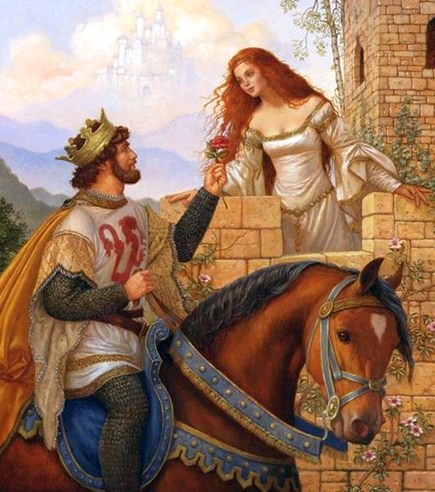 Раз вечером во время карнавала влюбленный рыцарь спросил у своей дамы:— Прекрасная, когда же вы полюбите меня?— Я полюблю вас тогда, когда вы достанете мне Золотой цветок, тот, что поет на восходе солнца.— Прощайте, прекрасная! Ждите меня вечером в день святого Филиппа на пороге вашего дома.В день святого Филиппа вечером красавица ждала влюбленного рыцаря на пороге своего дома.— Здравствуйте, прекрасная! Вот я принес вам Золотой цветок, тот, что поет на восходе солнца. Скажите же, что вы меня любите.— Рыцарь, я люблю вас. Но, боже, как вы бледны!— Диво ли, что я бледен? Сто черных волков стерегли Золотой цветок, что поет на восходе солнца. Они так терзали меня, что я потерял половину своей крови. Прекрасная, скажите мне, когда же мы обручимся?— Рыцарь, мы обручимся, когда вы достанете мне Голубую птицу, говорящую птицу, которая рассуждает обо всем как человек.— Прощайте, прекрасная! Ждите меня вечером в день святого Роха на пороге вашего дома.В день святого Роха красавица ожидала рыцаря на пороге своего дома.— Здравствуйте, прекрасная! Вот вам Голубая птица, говорящая птица, которая рассуждает обо всем как любой христианин. Скажите же мне, когда мы обвенчаемся?— Рыцарь, мы обвенчаемся, когда вы найдете орлиного царя и принесете его мне пленником в железной клетке. Боже, рыцарь, как вы печальны!— Печален? Я печален недаром, у меня на то есть причины. Голубая птица, говорящая птица, которая рассуждает обо всем как человек, сказала, что вы не любите меня.— Голубая птица, ты солгала! За это я тебя сейчас велю ощипать и изжарить живой.— Прощайте, прекрасная! Ждите меня вечером в день святого Луки на пороге вашего дома.Вечером в день святого Луки красавица ждала на пороге своего дома.— Мама, мама, мой рыцарь не вернулся!— Садись за стол, дочь моя. Твой милый придет во время ужина.После ужина красавица снова вышла на порог.— Мама, мама, не идет мой рыцарь!— Ложись спать, дочь моя. Твой милый вернется завтра утром.Красавица легла в постель. Но в полночь она тихонько встала и вышла на порог встречать своего рыцаря.— Здравствуйте, прекрасная! Орлиный царь сильнее меня. Быть может, кто-нибудь другой сумеет принести вам его в железной клетке.— Рыцарь, что за красная дыра зияет у вас в груди?— Красавица, здесь было мое сердце. Орлиный царь выклевал его. Мы не будем мужем и женой никогда, никогда.И рыцарь скрылся во мраке ночи. А красавица на другой день постриглась в монастыре кармелиток и до самой смерти не снимала черного монашеского покрывала.